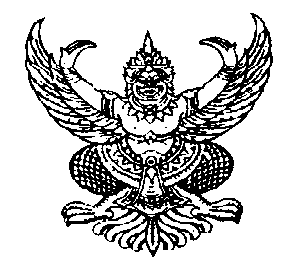 ประกาศราคากลางขององค์การบริหารส่วนตำบลกำแพงเซาเรื่อง ประกาศราคากลางโครงการปรับปรุงซ่อมแซมระบบประปาหมู่บ้าน แบบบาดาลขนาดใหญ่มาก (แบบการประปานครหลวง) บ้านหนองลุง หมู่ที่ 9---------------------------------------------------ด้วยองค์การบริหารส่วนตำบลกำแพงเซา   มีความประสงค์จะดำเนินการจ้างเหมาโครงการปรับปรุงซ่อมแซมระบบประปาหมู่บ้าน แบบบาดาลขนาดใหญ่มาก (แบบการประปานครหลวง) บ้านหนองลุง หมู่ที่ 9วงเงินงบประมาณที่ได้รับจัดสรร  เป็นเงิน   397,600.-  บาท (เงินสามแสนเก้าหมื่นเจ็ดพันหกร้อยบาทถ้วน)  โดยรายละเอียดดังนี้1. แก้ไขระบบกรองน้ำเดิม (ระบบประปานครหลวง) และทำการปรับปรุงถังประปาแบบประปานครหลวงให้เป็นถังพักน้ำดิบ 100% จำนวน 1 งาน2. ติดตั้งถังกรองสนิมเหล็ก ขนาด 1.50x2.00 เมตร ตามแบบที่ อบต.กำหนด พร้อมประสานระบบท่อน้ำเข้าระบบกรองน้ำและท่อจ่ายน้ำขนาด 4 นิ้ว  จำนวน 1 ชุด3. เจาะรูเพิ่มช่องระบายอากาศขนาดเส้นผ่าศูนย์กลาง 3 นิ้ว ที่ระดับ 11.80 ม. จำนวน 1 งาน4. เพิ่มความสูงท่อจ่ายน้ำเข้าถังกรอง ความยาว 5.00 เมตร จำนวน 1 งาน5. ติดตั้งสวิทย์ลูกลอยไฟฟ้าพร้อมสายและท่อร้อยสาย จำนวน 1 งาน6. ติดตั้งเครื่องสูบน้ำบาดาลแบบ Submerssible ขนาด 2 HP พร้อมอุปกรณ์ จำนวน 1 เครื่อง7. ทำการติดตั้งตู้ควบคุมไฟฟ้าควบคุมปั๊มบาดาลแบบอัตโนมัติ จำนวน 1 งาน8. เชื่อมประสานรอบถังเหล็กประปาภายในถังที่ระยะ 12.00 เมตร จำนวน 1 งาน9. ประสานท่อน้ำดิบเข้าระบบกรองและระบบน้ำใสออกจากถังกรอง จำนวน 1 งาน10. ติดตั้งเพรสเซอร์เกจตรวจสอบระดับน้ำ จำนวน 1 ชุด11. ติดตั้งท่อน้ำจากถังตกตะกอนมายังถังเก็บน้ำใสที่ระยะ 11.80 เมตร จำนวน 1 ระบบ12. ติดตั้งระบบระบายตะกอนและท่อทดสอบน้ำใส จำนวน 1 ระบบ13. ติดตั้งป้ายประชาสัมพันธ์แบบถาวร จำนวน 1 ป้าย ตามแบบที่ อบต.กำหนดงบประมาณ 397,600.- บาท ราคากลาง ณ วันที่ 17 เดือน สิงหาคม  2560 เป็นเงิน 397,600.-บาท (เงินสามแสนเก้าหมื่นเจ็ดพันหกร้อยบาทถ้วน)   ตามแบบสรุปราคากลางงานก่อสร้าง ซึ่งองค์การบริหารส่วนตำบลกำแพงเซา    ได้ผ่านความเห็นชอบจากคณะกรรมการกำหนดราคากลางที่ลงชื่อไว้ในแบบสรุปราคากลางงานประปาแนบท้ายประกาศฉบับนี้แล้ว องค์การบริหารส่วนตำบลกำแพงเซา จะใช้ราคากลางนี้ประกาศราคาต่อไป			ประกาศให้ทราบโดยทั่วกัน				ประกาศ  ณ วันที่  17 เดือน  สิงหาคม  พ.ศ.  2560 (ลงชื่อ)............ไพเราะ  เอียดบัว...........ผู้ประกาศ(นางสาวไพเราะ  เอียดบัว)นายกองค์การบริหารส่วนตำบลกำแพงเซาตารางแสดงวงเงินงบประมาณที่ได้รับจัดสรรและราคากลางในงานจ้างก่อสร้างชื่อโครงการ 		โครงการปรับปรุงซ่อมแซมระบบประปาหมู่บ้าน แบบบาดาลขนาดใหญ่มาก (แบบการประปานครหลวง) บ้านหนองลุง หมู่ที่ 9หน่วยงานเจ้าของโครงการ  องค์การบริหารส่วนตำบลกำแพงเซา    วงเงินงบประมาณที่ได้รับจัดสรรเป็นเงิน       397,600.- บาทลักษณะงานโดยสังเขป1. แก้ไขระบบกรองน้ำเดิม (ระบบประปานครหลวง) และทำการปรับปรุงถังประปาแบบประปานครหลวงให้เป็นถังพักน้ำดิบ 100% จำนวน 1 งาน2. ติดตั้งถังกรองสนิมเหล็ก ขนาด 1.50x2.00 เมตร ตามแบบที่ อบต.กำหนด พร้อมประสานระบบท่อน้ำเข้าระบบกรองน้ำและท่อจ่ายน้ำขนาด 4 นิ้ว  จำนวน 1 ชุด3. เจาะรูเพิ่มช่องระบายอากาศขนาดเส้นผ่าศูนย์กลาง 3 นิ้ว ที่ระดับ 11.80 ม. จำนวน 1 งาน4. เพิ่มความสูงท่อจ่ายน้ำเข้าถังกรอง ความยาว 5.00 เมตร จำนวน 1 งาน5. ติดตั้งสวิทย์ลูกลอยไฟฟ้าพร้อมสายและท่อร้อยสาย จำนวน 1 งาน6. ติดตั้งเครื่องสูบน้ำบาดาลแบบ Submerssible ขนาด 2 HP พร้อมอุปกรณ์ จำนวน 1 เครื่อง7. ทำการติดตั้งตู้ควบคุมไฟฟ้าควบคุมปั๊มบาดาลแบบอัตโนมัติ จำนวน 1 งาน8. เชื่อมประสานรอบถังเหล็กประปาภายในถังที่ระยะ 12.00 เมตร จำนวน 1 งาน9. ประสานท่อน้ำดิบเข้าระบบกรองและระบบน้ำใสออกจากถังกรอง จำนวน 1 งาน10. ติดตั้งเพรสเซอร์เกจตรวจสอบระดับน้ำ จำนวน 1 ชุด11. ติดตั้งท่อน้ำจากถังตกตะกอนมายังถังเก็บน้ำใสที่ระยะ 11.80 เมตร จำนวน 1 ระบบ12. ติดตั้งระบบระบายตะกอนและท่อทดสอบน้ำใส จำนวน 1 ระบบ13. ติดตั้งป้ายประชาสัมพันธ์แบบถาวร จำนวน 1 ป้าย ตามแบบที่ อบต.กำหนด4.  ราคากลางคำนวณ   ณ  วันที่   17  เดือน  สิงหาคม  พ.ศ.  2560   เป็นเงิน   397,600 บาท5.  บัญชีประมาณการราคากลาง5.1  แบบสรุปราคากลางงานถนน  หมายถึง  แบบประเมินราคางานก่อสร้างถนน  (ตามเอกสารแนบท้ายนี้)6.  รายชื่อคณะกรรมการกำหนดราคากลาง	1. นางสาวกอบกุล  ทองอุ่น		ตำแหน่งหัวหน้าส่วนโยธา		ประธานกรรมการ	2. นายณัฐชา  ล่องจ้า              	ตำแหน่งนายช่างโยธา		กรรมการ	3. นายกีรติ   คำดี		ตำแหน่งนายช่างโยธา		กรรมการ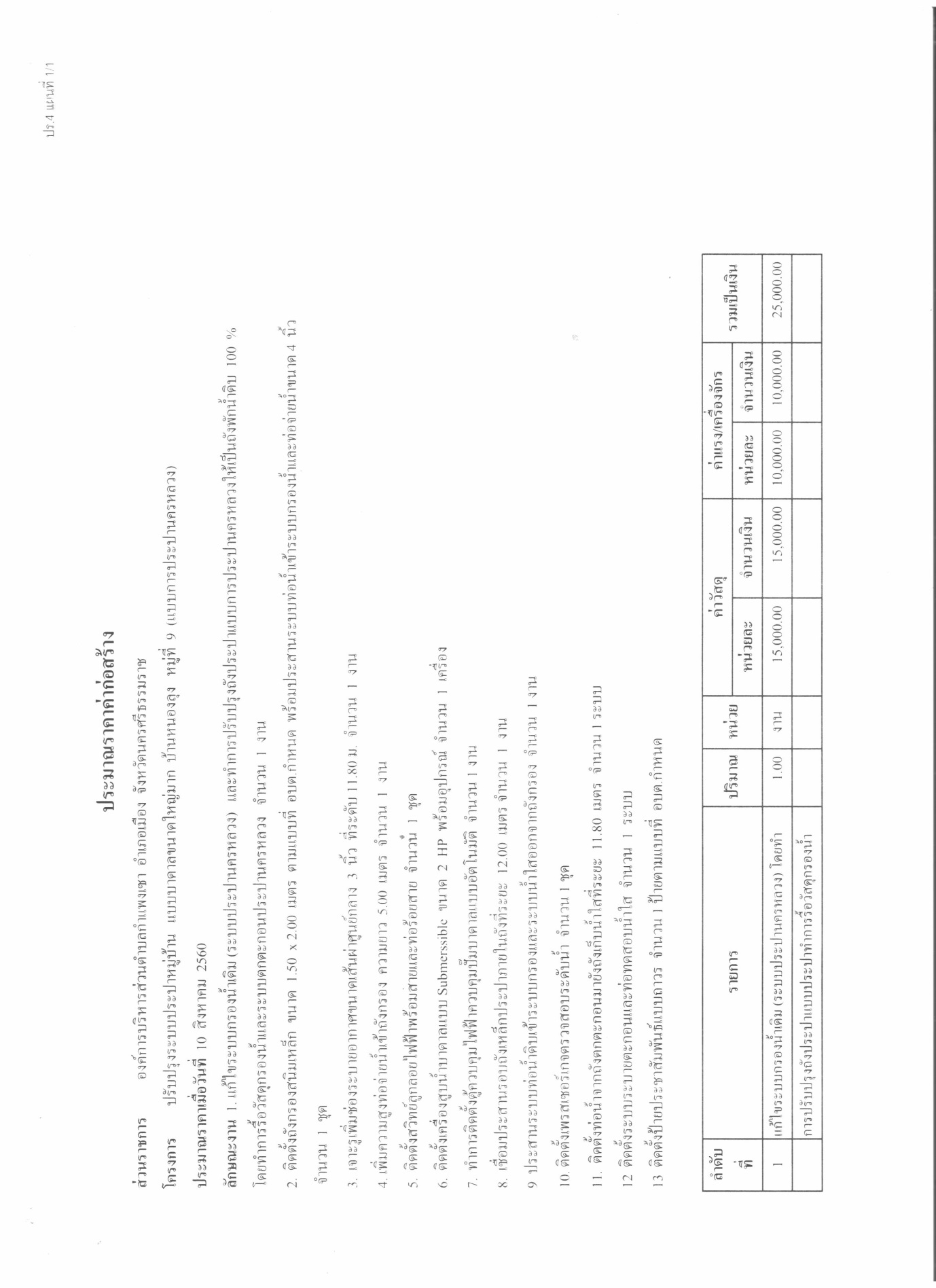 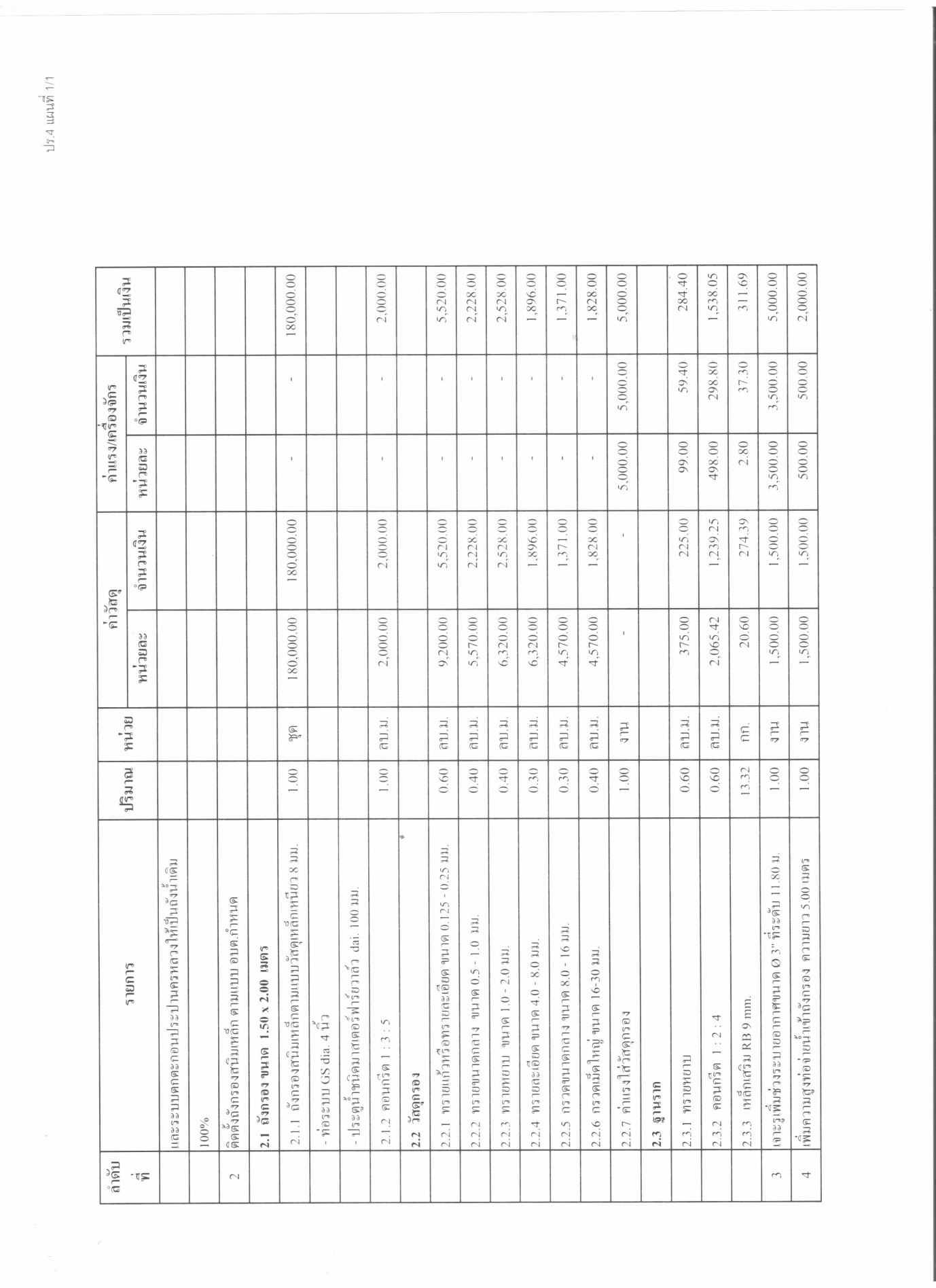 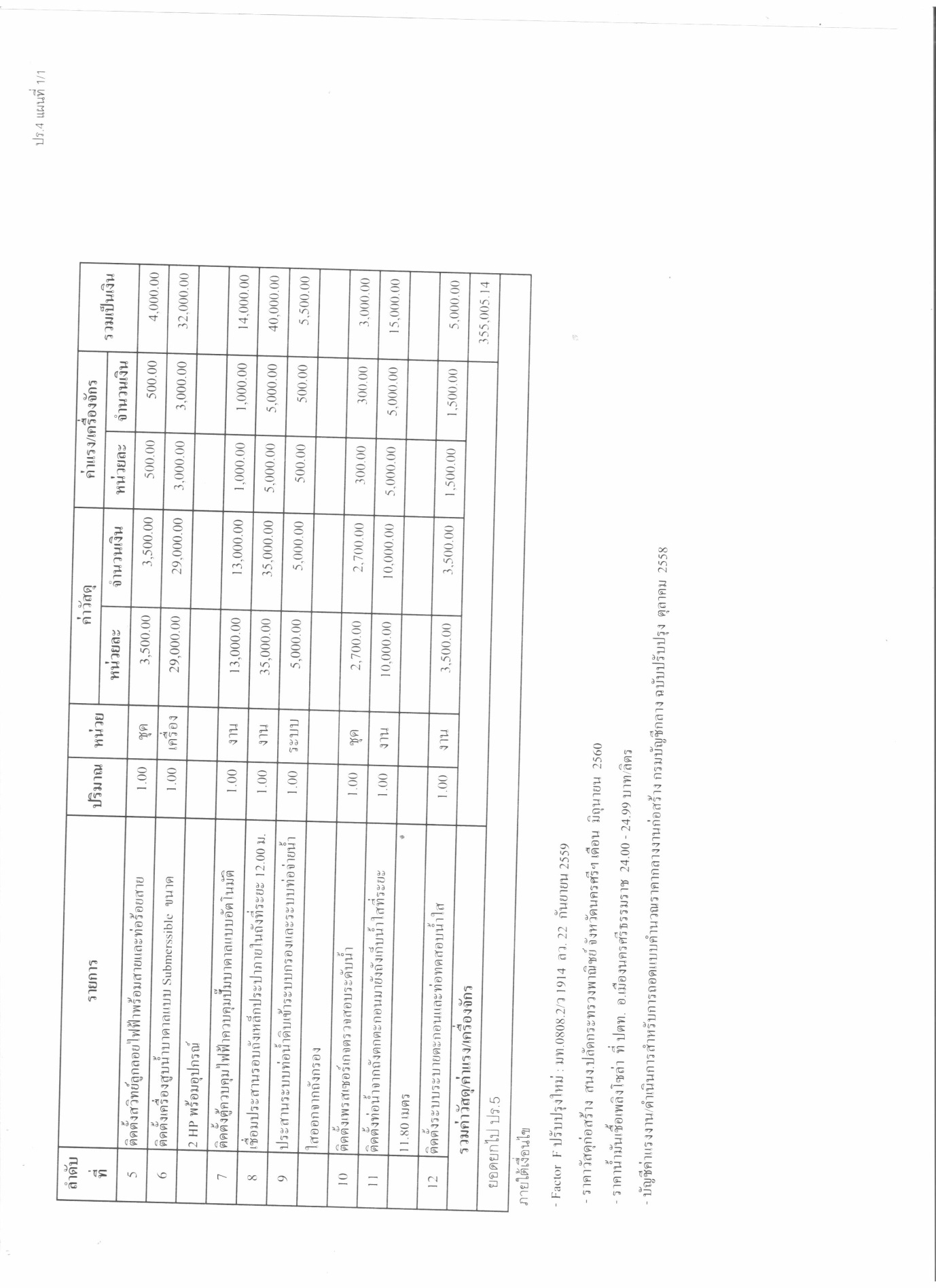 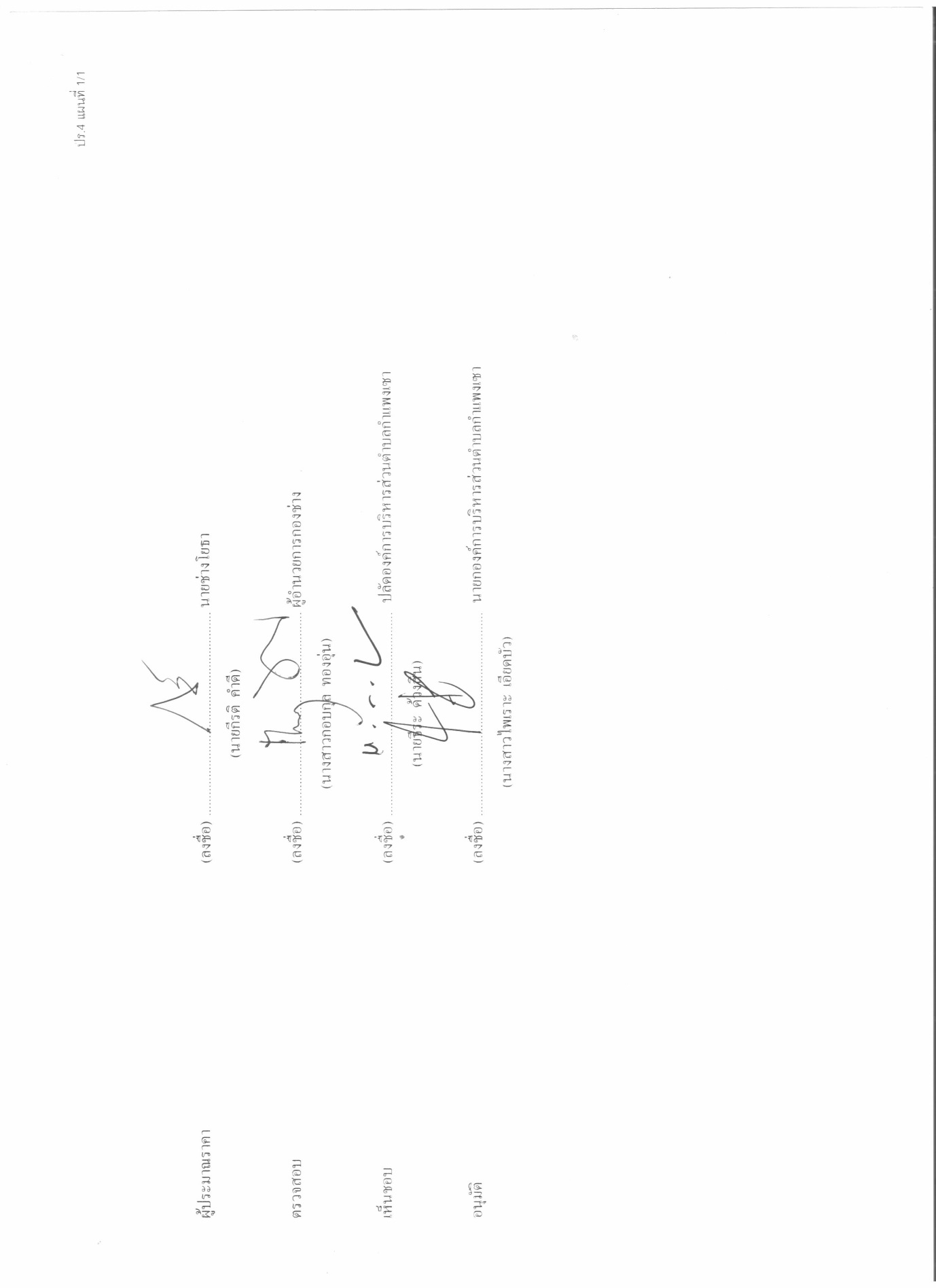 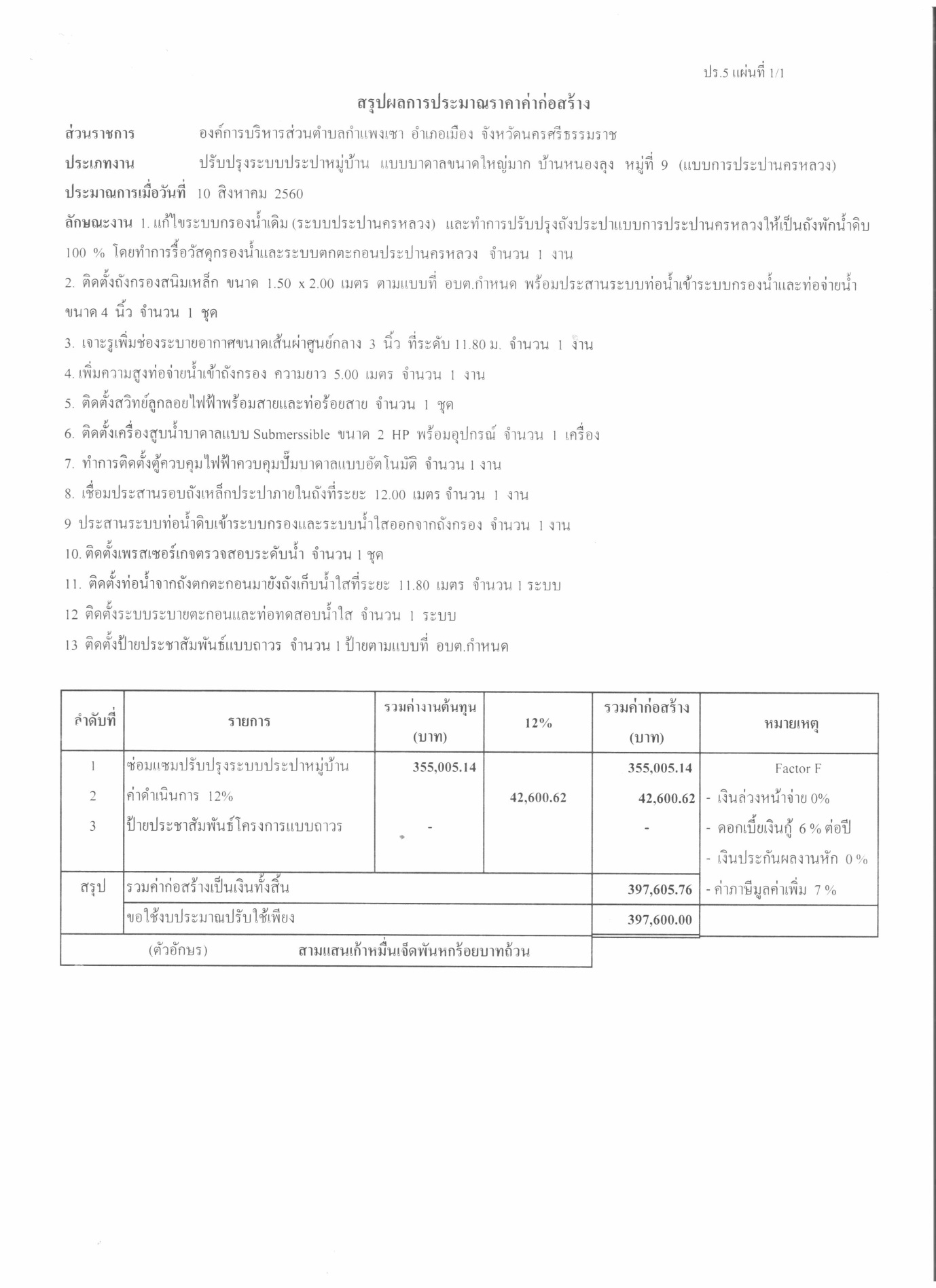 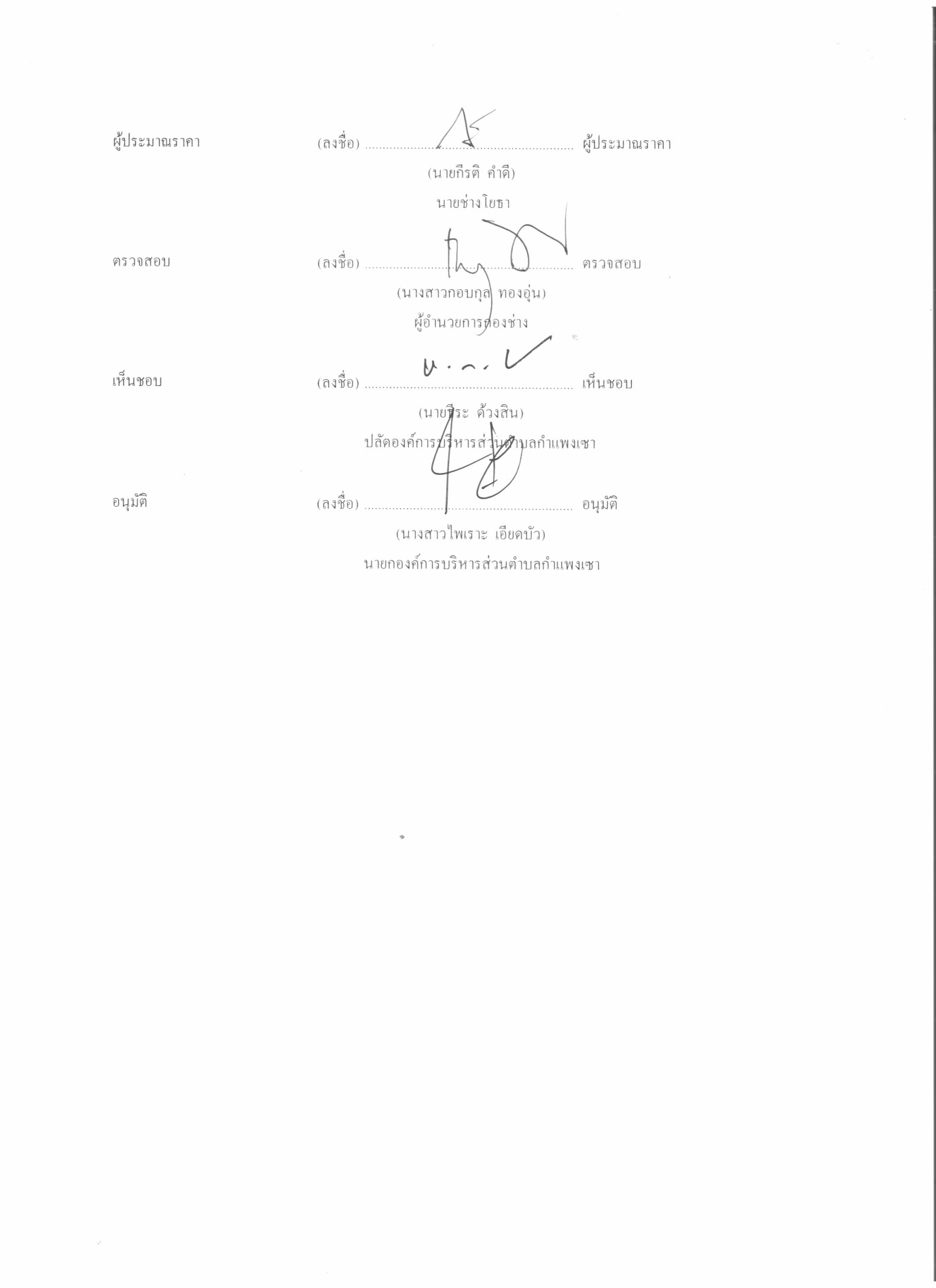 